Publicado en 08820 - El Prat del Llobregat el 13/11/2012 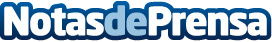 redcoon protege a sus clientes contra el paroredcoon, tienda online de electrónica de consumo, lanza una campaña novedosa y exclusiva: todos los clientes que realicen pedidos iguales o superiores a 300€, estarán protegidos contra el desempleo o incapacidad temporal u hospitalización.Datos de contacto:redcoon España902656400Nota de prensa publicada en: https://www.notasdeprensa.es/redcoon-protege-a-sus-clientes-contra-el-paro Categorias: E-Commerce http://www.notasdeprensa.es